Ханты-Мансийский автономный округ - Югра(Тюменская область)АДМИНИСТРАЦИЯ Нижневартовского районаУПРАВЛЕНИЕ ОБРАЗОВАНИЯ И МОЛОДЕЖНОЙ ПОЛИТИКИМУНИЦИПАЛЬНОЕ БЮДЖЕТНОЕ ДОШКОЛЬНОЕ ОБРАЗОВАТЕЛЬНОЕ УЧРЕЖДЕНИЕ«ВАХОВСКИЙ ДЕТСКИЙ САД «ЛЕСНАЯ СКАЗКА»ул. Таёжная, 18, с.п. Ваховск, Нижневартовский район, Ханты-Мансийский автономный округ – Югра (Тюменская область), 628656Тел./факс: (3466) 28-80-97 ,  dsvah1988@mail.ruПРИКАЗот 03.02.2020                № 6О подготовке и проведении публичного отчета об итогах деятельности муниципального бюджетного дошкольного образовательного учреждения «Ваховский детский сад «Лесная сказка» за 2018-2019 учебный год	В соответствии с пунктом 9 статьи 3 Федерального закона от 29.12.2012 г. №273-ФЗ «Об образовании в Российской Федерации», с целью обеспечения доступности и открытости информации о деятельности дошкольного учреждения, Приказываю:Провести Публичный отчет о деятельности дошкольного учреждения за 2018-2019 учебный год 14.02.2020 года.Старшему воспитателю О.Н. Цупиковой подготовить отчет о результатах методической работы за 2018-2019 учебный год.Медсестре Л.В. Бублик подготовить анализ уровня здоровья детей и отчет о посещаемости.Заведующему хозяйством Л.Ю. Чуриной подготовить анализ материально-технического состояния.Музыкальному руководителю М.А. Яниной подготовить концертные номера с детьми.Педагогам групп организовать ярмарку-выставку для родителей (законных представителей) в рамках акции «Душевное богатство».Воспитателям групп организовать явку родительского коллектива не менее половины от общей численности родителей (законных представителей) детского сада.Старшему воспитателю О.Н. Цупиковой обеспечить присутствие на публичном докладе представителей общественности и Управляющего совета.Ответственность за выполнением приказа оставить за собой.        Заведующий                                                  В.К. Бусыгина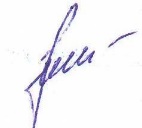 Отчет о результатах работы коллектива МБДОУ «Ваховский детский сад «Лесная сказка» за 2018-2019 учебный год                                                                                      Заведующий В.К. Бусыгина Уважаемые родители! Разрешите представить публичный отчет за 2018-2019 учебный год. Дошкольное образовательное учреждение полностью укомплектовано кадрами. Анализ кадрового потенциала дошкольного учреждения по уровню образования свидетельствует о достаточно высоком образовательном цензе: 67% педагогов имеют высшее профессиональное образование (в 2012 году 43%).Таким образом, образование соответствует занимаемой должности у 100% педагогов.Квалификационные категории имеют 50% (в 2012 году – 7%).Исходя из представленных данных, можно сделать вывод о высокой категорийности педагогического состава.Работа по курсовой подготовке педагогических кадров является предметом особого внимания. Все педагоги своевременно проходят курсы повышения квалификации. Тематика курсовой подготовки педагогов соответствует занимаемым должностям. Все сотрудники детского сада, имеют награды и поощрения различных уровней.Педагоги активно представляют свой опыт работы, как на очных, так и на заочных педагогических площадках. Благодаря слаженной, профессиональной ответственности коллектива детский сад удостоен различных наград.Коллектив датского сада является участником всех мероприятий, проводимых в сельском поселении и в Нижневартовском районе.Представляем таблицу распределения воспитанников по группам здоровья.Индекс здоровья в 2018-2019 учебном году составил 18%, посещаемость 75%, что составляет норму.Для комфортного пребывания детей в детском саду мы ежегодно пополняем и обновляем воспитательно-образовательную среду.Педагоги и сотрудники детского сада выражают огромную благодарность своим родителям в неоценимой помощи. Сегодня с удовлетворением можно отметить, что наше дошкольное учреждение обладает всем необходимым и делает всё возможное для успешной профессиональной подготовки педагогов к переходу к новому дошкольному учреждению на высоком уровне.	Но, не смотря на все наши успехи, мы видим перспективы для дальнейшего развития.Хотим представить вашему вниманию мультипликационный ролик, занявший 3 место в конкурсе мультипликационных фильмов «Синяя лента» проводимого в рамках Молодежного экологического проекта «Мое Обь-Иртышье». Организатор - Региональное молодежное общественное экологическое движение «Третья планета от Солнца» при поддержке: Российского экологического союза; Службы по контролю и надзору в сфере окружающей среды, объектов животного мира и лесных отношений ХМАО-Югры;Молодёжного парламента при Думе ХМАО-Югры.Данный ролик придумали и создали дети группы №2 и их руководитель Докучаева Наталья Ивановна.Отчет о результатах методической работы педагогического коллектива за 2018-2019 учебный годСтарший воспитатель О.Н. ЦупиковаУважаемые родители!  Представляю отчет о результатах методической работы педагогического коллектива за 2018-2019 учебный год. МБДОУ «Ваховский детский сад «Лесная сказка» работает по примерной общеобразовательной программе «От рождения до школы» под редакцией Николая Евгеньевича Вераксы, Тамары Семеновны Комаровой.  Так же в детском саду реализуются:     Парциальные программы:- «Ладушки» (программа музыкального воспитания) (Ирина Михайловна Каплунова, Ирина Арсеньевна Новоскольцева), - «Физическая культура – дошкольникам» (Лариса Дмитриевна Глазырина),  - «Программа  логопедической работы по преодолению фонетико -  фонематического недоразвития речи у детей» (коррекционная) Татьяна Борисовна Филичева, Галина Васильевна Чиркина),
- «Программа логопедической работы по преодолению общего недоразвития речи у детей» (коррекционная)  Татьяна Борисовна Филичева, Галина Васильевна Чиркина,-     Программа «Социокультурные истоки» (Игорь Алексеевич Кузьмин, Александр Васильевич Камкин).Цель работы дошкольного учреждения:            Создание образовательного пространства, направленного на непрерывное накопление ребенком культурного опыта деятельности и общения в процессе активного взаимодействия с окружающей средой, общения с другими детьми и взрослыми при решении задач социально-коммуникативного, познавательного, речевого, художественно-эстетического и физического развития в соответствии с возрастными и индивидуальными особенностями.В 2018-2019 учебном году работа коллектива была направлена на решение следующих задач:1.  Формирование у воспитанников ценности здоровья и здорового образа жизни в процессе организованной образовательной деятельности и в ходе режимных моментов.2. Совершенствовать развитие связной речи дошкольников в различных формах и видах детской деятельности.3. Повышения качества образовательного процесса   через формирование и развитие у воспитанников интереса к русской национальной культуре, обычаям, традициям посредством реализации во всех группах программы «Социокультурные истоки», проведение педчасов.Реализация этих задач осуществлялась в различных видах деятельности ДОУ (работе с кадрами, организационно-педагогической работе, административно-хозяйственной и др.).Анализ педагогической работы по освоению воспитанниками основной общеобразовательной программы дошкольного образования показал, что программный материал по разделам образовательной программы усвоен детьми на оптимальном уровне – 91%. На основании договора с МБУ ДО «Районный центр творчества детей и молодежи «Спектр» в ДОУ организована работа кружков: - физкультурно-оздоровительной направленности «Крепыши», для детей от 4-7 лет, руководитель Гончар Л.А.-    шахматный «Белая ладья», для детей от 4 до 7 лет, руководитель Аскарова М.М.А сейчас вернемся в мероприятия прошлого года и вспомним, как это было…На официальном сайте детского сада в сети Интернет   имеется возможность, познакомится с нормативными документами, образовательными программами, методическими материалами, памятками, свежими новостями и объявлениями.Продолжает функционировать консультационный пункт «Совенок», в рамках которого, родителям предоставляется консультационная помощь в вопросах воспитания и развития детей. Более подробно о консультационном центре вы можете ознакомиться на нашем сайте в сети Интернет и на информационных стендах в группах. Годовые задачи работы дошкольного образовательного учреждения на 2019 - 2020 учебный год:  Сохранение и укрепление здоровья, совершенствование физического развития воспитанников, через организацию закаливания, воспитания привычки к повседневной двигательной активности.Формирование элементарных математических представлений дошкольников через использование игровых технологий.Повышение эффективности работы по речевому развитию с детьми, через внедрение в образовательный процесс элементов театрализованной деятельностиФормирование основ безопасности жизнедеятельности у детей дошкольного возраста через проектную деятельность, игры и использование практических методов.Спасибо за внимание!По 1 годовой задаче «Формирование у воспитанников ценности здоровья и здорового образа жизни в процессе организованной образовательной деятельности и в ходе режимных моментов»  было проведено:По 1 годовой задаче «Формирование у воспитанников ценности здоровья и здорового образа жизни в процессе организованной образовательной деятельности и в ходе режимных моментов»  было проведено:Педагогический совет № 2 в форме семинара-практикума«Формирование привычки к здоровому образу жизни у детей дошкольного возраста», где обсуждались здоровьесберегающие технологии, технологии сохранения и стимулирования здоровья, применение здоровьесберегающих технологий в воспитании дошкольников, на ООД по речевому развитию; организация совместной деятельности с родителями по данному направлению1Открытые педагогические мероприятия по  формированию здорового образа жизни у детей дошкольного возраста (ст., подг. группы)3Дни  здоровья9Консультации для родителей «Формирование привычки к здоровому образу жизни у детей дошкольного возраста»,«Культура здоровья семьи – одно из обязательных условий воспитания культуры здоровья ребенка»2Консультация для воспитателей «Взаимодействие с семьей в приобщении к ценностям здорового образа жизни с использованием отечественных традиций»1По 2 годовой задаче «Совершенствовать развитие связной речи дошкольников в различных формах и видах детской деятельности»  было проведено:По 2 годовой задаче «Совершенствовать развитие связной речи дошкольников в различных формах и видах детской деятельности»  было проведено:Педагогический совет  № 3  «Основные направления работы детского сада по развитию связной речи» на котором прошло обсуждение на тему «Актуальные проблемы  речевого развития детей дошкольного возраста», подведены итоги тематического контроля «Организация работы по развитию у дошкольников связной речи»1Открытые педагогические мероприятия по развитию связной речи	2Консультации для родителей «Развитие связной речи в семье»,  «Развитие мелкой моторики руки, как средство развития речи у детей с речевыми нарушениями» 2 Консультация для воспитателей  «Современные подходы к развитию связной речи детей»1По 3 годовой задаче «Повышения качества образовательного процесса   через формирование и развитие у воспитанников интереса к русской национальной культуре, обычаям, традициям посредством реализации во всех группах программы «Социокультурные истоки», проведение педчасов»  были проведены следующие мероприятия:По 3 годовой задаче «Повышения качества образовательного процесса   через формирование и развитие у воспитанников интереса к русской национальной культуре, обычаям, традициям посредством реализации во всех группах программы «Социокультурные истоки», проведение педчасов»  были проведены следующие мероприятия: Педсовет № 4 «Приобщение дошкольников к истокам национальной культуры, традиционным культурным ценностям через построение целостного педагогического процесса» на котором были озвучены вопросы «Формирование у детей основ духовности и патриотизма средствами народной культуры», «Методические аспекты ознакомления дошкольников с социальным миром», подведены итоги тематического контроля «Систематичность и результативность работы педагогов по духовно-нравственному развитию и   воспитанию детей дошкольного возраста», прошлаинтеллектуально-творческая игра «О русских обычаях, традициях и народном творчестве»1Открытое педагогическое мероприятие по приобщению дошкольников к истокам русской народной культуры.1Консультация   для воспитателей «Программа «Истоки. Воспитание на социокультурном опыте»,«Знакомство детей с основами духовно-нравственных традиций русского народа и традиционного уклада жизни, художественной, бытовой, детской игровой культурой русского народа»2Консультация  для родителей «Приобщение детей к истокам русской народной культуры»1